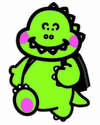 児童調書ふりがな児童氏名出身保育園　　　　　　　　　　幼稚園　　　　　　　　　　その他　　　　　　　　　　保育園　　　　　　　　　　幼稚園　　　　　　　　　　その他　　　　　　　　　　保育園　　　　　　　　　　幼稚園　　　　　　　　　　その他　　　　　　　　　　保育園　　　　　　　　　　幼稚園　　　　　　　　　　その他　　　　　　　　　　性格長所・短所や好きなあそび・食べ物、得意な事など自由にご記入ください。長所・短所や好きなあそび・食べ物、得意な事など自由にご記入ください。長所・短所や好きなあそび・食べ物、得意な事など自由にご記入ください。長所・短所や好きなあそび・食べ物、得意な事など自由にご記入ください。平熱　　　　　　　　℃　　　　　　　　℃　　　　　　　　℃　　　　　　　　℃健康状態①慢性的な病気や発達上の事で入院又は通院したことがありますか。【　ある・ない　】・病名(　　　　　　　　　　　　　　　)　・病院(　　　　　　　　　　　　　　)・期間(　　　　　　　　　　　　　　　)・現在、服薬の必要がありますか。　　【　ある　・　ない　】①慢性的な病気や発達上の事で入院又は通院したことがありますか。【　ある・ない　】・病名(　　　　　　　　　　　　　　　)　・病院(　　　　　　　　　　　　　　)・期間(　　　　　　　　　　　　　　　)・現在、服薬の必要がありますか。　　【　ある　・　ない　】①慢性的な病気や発達上の事で入院又は通院したことがありますか。【　ある・ない　】・病名(　　　　　　　　　　　　　　　)　・病院(　　　　　　　　　　　　　　)・期間(　　　　　　　　　　　　　　　)・現在、服薬の必要がありますか。　　【　ある　・　ない　】①慢性的な病気や発達上の事で入院又は通院したことがありますか。【　ある・ない　】・病名(　　　　　　　　　　　　　　　)　・病院(　　　　　　　　　　　　　　)・期間(　　　　　　　　　　　　　　　)・現在、服薬の必要がありますか。　　【　ある　・　ない　】健康状態②障害に関する手帳の有無【　有　・　無　】　手帳名(　　　　　　　　　　　　　)②障害に関する手帳の有無【　有　・　無　】　手帳名(　　　　　　　　　　　　　)②障害に関する手帳の有無【　有　・　無　】　手帳名(　　　　　　　　　　　　　)②障害に関する手帳の有無【　有　・　無　】　手帳名(　　　　　　　　　　　　　)健康状態③上記の手帳をお持ちでない方で、発達相談、就学相談、手帳取得等のため、保健センター、教育センター、児童相談所などに相談等されたことはありますか。　【　ある　・　ない　】③上記の手帳をお持ちでない方で、発達相談、就学相談、手帳取得等のため、保健センター、教育センター、児童相談所などに相談等されたことはありますか。　【　ある　・　ない　】③上記の手帳をお持ちでない方で、発達相談、就学相談、手帳取得等のため、保健センター、教育センター、児童相談所などに相談等されたことはありますか。　【　ある　・　ない　】③上記の手帳をお持ちでない方で、発達相談、就学相談、手帳取得等のため、保健センター、教育センター、児童相談所などに相談等されたことはありますか。　【　ある　・　ない　】アレルギー食べ物や薬に対するアレルギーがありましたらご記入ください。食べ物や薬に対するアレルギーがありましたらご記入ください。食べ物や薬に対するアレルギーがありましたらご記入ください。食べ物や薬に対するアレルギーがありましたらご記入ください。緊急時の病　　院※緊急時にクラブから搬送して欲しい病院がありましたらご記入ください。※緊急時にクラブから搬送して欲しい病院がありましたらご記入ください。※緊急時にクラブから搬送して欲しい病院がありましたらご記入ください。※緊急時にクラブから搬送して欲しい病院がありましたらご記入ください。緊急時の病　　院診療科目病院名病院名電話番号緊急時の病　　院(　　　　　)緊急時の病　　院(　　　　　)緊急時の病　　院(　　　　　)降所時間　　　　　　　　　　　　　　お迎えに来られる方の氏名午後　　　　時　　　　分　　　(　　　　　　　　　　　　　)が迎えに来ます。　　　　　　　　　　　　　　お迎えに来られる方の氏名午後　　　　時　　　　分　　　(　　　　　　　　　　　　　)が迎えに来ます。　　　　　　　　　　　　　　お迎えに来られる方の氏名午後　　　　時　　　　分　　　(　　　　　　　　　　　　　)が迎えに来ます。　　　　　　　　　　　　　　お迎えに来られる方の氏名午後　　　　時　　　　分　　　(　　　　　　　　　　　　　)が迎えに来ます。降所時間※降所時間（お迎え時間）は、原則として終業時間に通勤時間を加えた時間から30分以内となります。それより遅くなる場合は、理由をご記入ください。なお、理由が「残業」の場合は、職場に確認をとらせていただくことがあります。予めご了承ください。[理由]※降所時間（お迎え時間）は、原則として終業時間に通勤時間を加えた時間から30分以内となります。それより遅くなる場合は、理由をご記入ください。なお、理由が「残業」の場合は、職場に確認をとらせていただくことがあります。予めご了承ください。[理由]※降所時間（お迎え時間）は、原則として終業時間に通勤時間を加えた時間から30分以内となります。それより遅くなる場合は、理由をご記入ください。なお、理由が「残業」の場合は、職場に確認をとらせていただくことがあります。予めご了承ください。[理由]※降所時間（お迎え時間）は、原則として終業時間に通勤時間を加えた時間から30分以内となります。それより遅くなる場合は、理由をご記入ください。なお、理由が「残業」の場合は、職場に確認をとらせていただくことがあります。予めご了承ください。[理由]週の生活（習い事や塾の時間）月曜日月曜日木曜日木曜日週の生活（習い事や塾の時間）火曜日火曜日金曜日金曜日週の生活（習い事や塾の時間）水曜日水曜日土曜日土曜日その他クラブに知らせておきたいことがありましたら、ご記入ください。クラブに知らせておきたいことがありましたら、ご記入ください。クラブに知らせておきたいことがありましたら、ご記入ください。クラブに知らせておきたいことがありましたら、ご記入ください。